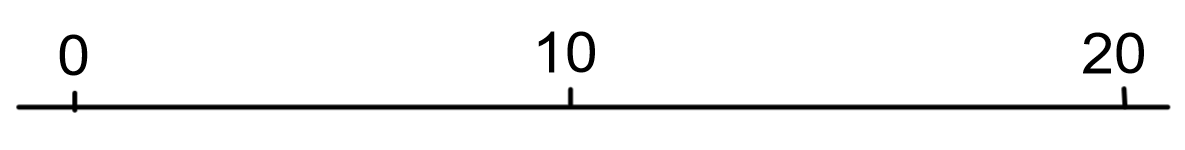 10 – 8 =10 – 4 =10 -7 =10 – 5 =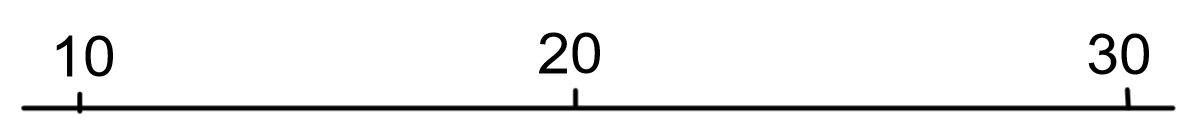 20 – 6 =20 – 9 =20 -3 =20 – 2 =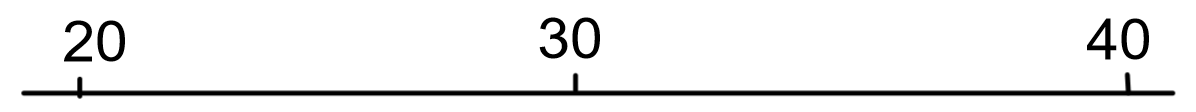 30 – 7 =30 – 8 =30 -6 =30 – 1 =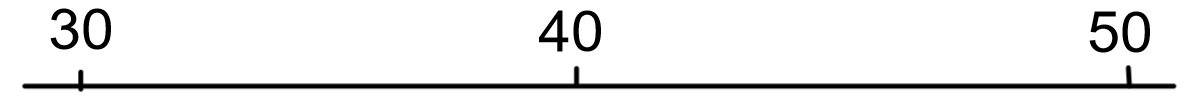 40 – 5 =40 – 9 =40 -6 =40 – 3 =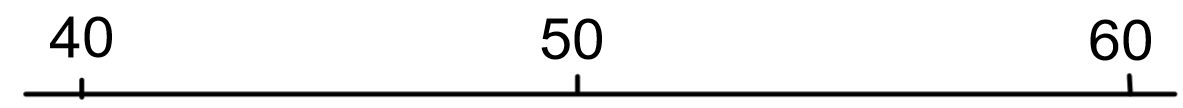 50 – 6 =50 – 8 =50 -7 =50 – 4 =Now set yourself some subtraction problems. Use a multiple of 10 as the minuend and a single digit as a subtrahend. 